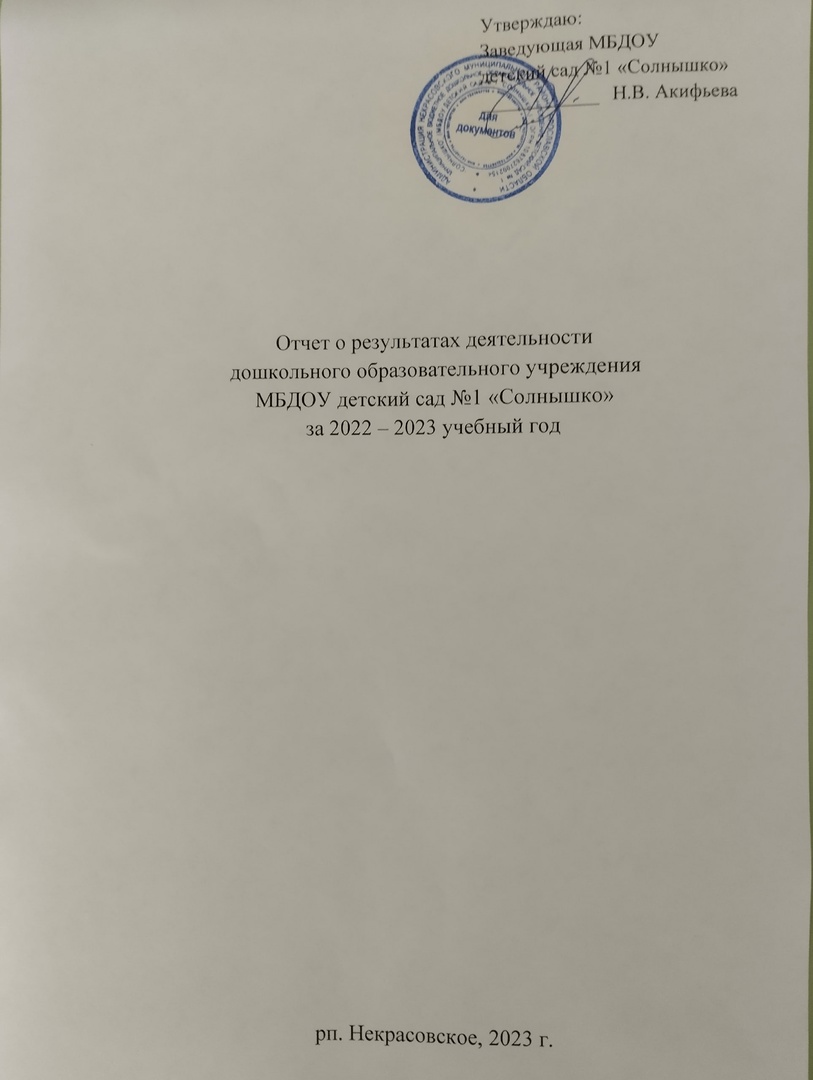 1.Общая характеристика ДОУТип учреждения: дошкольное образовательное учреждение.Вид учреждения: детский сад общеразвивающего вида.Организационно-правовая форма: Муниципальное бюджетное дошкольное образовательное учреждение. Юридический и фактический адрес:Ярославская  обл., Некрасовский р-н, р.п. Некрасовское, ул. Кооперативная, д. 47.Телефон:  (848531) 4 - 13 - 67Учредитель: Администрация муниципального образования «Некрасовский район».Год образования: 2010 г.Заведующий: Акифьева  Наталья  Владимировна.Проектная наполняемость: 100 человек.Реальная наполняемость: 90 человек.Режим работы ДОУ: пятидневная учебная неделя, с ежедневным пребыванием воспитанников 10,5 часов (с 7.30 до 18.00)2. Материально-техническая база:количество групп: 5.количество спален: 4.пищеблок – совмещённый.медицинский кабинет – есть.изолятор – есть.наличие спортивной площадки: имеется.количество групповых участков – 5.количество навесов (веранды) – 5.Музыкально – спортивный зал: 1.Прачечная – 1.Склады – 2.Гараж – 1.Теплоузел – 1.   МБДОУ д/с № 1 «Солнышко» функционирует в помещении, отвечающем санитарно – гигиеническим, противоэпидемическим требованиям и правилам пожарной безопасности, а также психолого – педагогическим требованиям к благоустройству дошкольного учреждения. Здание детского сада двухэтажное, центральное отопление, вода, сантехническое оборудование в хорошем состоянии. Групповые комнаты и спальные комнаты в 4 группах из 5 отделены друг от друга. 4  группы  имеют свой вход. Все группы в достаточной мере обеспечены детской мебелью, игровым оборудованием, развивающими игрушками. Имеются оснащённый медицинский блок, кабинет логопеда, музыкально – спортивный зал, музей  народного быта «Русская изба», кабинет заведующего, Изо – студия «перо Жар – птицы», методический кабинет. Для эффективного осуществления образовательного процесса на территории МБДОУ оборудованы спортивная площадка, этнический ландшафтный комплекс, 5 игровых площадок, оснащённых беседками, разнообразным спортивным и игровым оборудованием, малыми архитектурными формами. На территории и в здании дошкольного учреждения оборудована хозяйственная зона: пищеблок, прачечная, складское помещение, электрощитовая. Групповые помещения оформлены в соответствии с возрастными особенностями детей и требованиями ФГОС и ООП ДО. Каждая группа детского сада отличается своей индивидуальностью, наличием разнообразных инновационных «уголков»: мини – музеев, мини – лабораторий, что способствует гуманизации  предметно – развивающей среды. Все группы в достаточной мере обеспечены детской мебелью, игровым оборудованием. Для обеспечения оптимального баланса совместных и самостоятельных действий детей в каждой группе созданы зоны для разных видов детской активности: двигательной игровой, изобразительной, конструктивной, театрализованной,  а также условия для фронтальных, подгрупповых, и индивидуальных занятий. Для отдыха и нерегламентированной индивидуальной деятельности детей организованы «уголки уединения» для создания эмоционального комфорта и психологической разгрузки.    С целью обеспечения безопасного пребывания воспитанников и сотрудников в МБДОУ оборудована тревожная кнопка, автоматическая пожарная сигнализация, заключены договора на обслуживание всех вышеперечисленных систем. С целью выполнения инструкций по охране труда сотрудники обеспечены спецодеждой и моющими средствами, произведена проверка состояния рабочих мест, приборов и оборудования; проработаны должностные инструкции по охране труда, технике безопасности, правилам пожарной безопасности, внутреннего трудового распорядка. Один раз в квартал успешно осуществлялись тренировочные эвакуации воспитанников при различных «вводных». Тепловое, электрическое и сантехническое оборудование находится в рабочем состоянии и соответствует всем требуемым нормам. Имеются акты по результатам внутренней проверки соблюдения безопасного режима в дошкольном учреждении. Техническое состояние здания удовлетворительное. Требуется косметический ремонт групп и частичный ремонт крыши. Производственных и детских травм в детском саду не зарегистрировано. В ДОУ имеется система видеонаблюдения, что повышает уровень безопасности детей и сотрудников.3. Характеристика состава обучающихсяВ течение 2022-2023 учебного года в ДОУ воспитывались 90 человек.Социальный паспорт ДОУДетей из многодетных семей - 29Детей из малообеспеченных семей- 2Детей из неполных семей - 13Дети под опекой – 1Семьи социального риска – 24. Структура управления ДОУ5. Кадровый состав работников ДОУДеятельность ДОУ за отчётный период была направлена на обновление образовательной деятельности в контексте ФОП ДО, совершенствование самосознания и технологий воспитательно - образовательной работы с детьми, повышение профессиональной компетентности педагогов.В 2022- 2023 учебном году в педагогический состав ДОУ входило 15  педагогических работников.     Из них: Воспитатель - 9     Музыкальный руководитель – 1 (Декретный отпуск), 2 (Внешнее совмещение).      Инструктор по физической культуре – 1     Учитель – логопед – 1.                    Педагог – психолог – 1 (Внешнее совмещение).                                                                               Классификация по стажу работы:Классификация по уровню образования:Классификация по возрасту:                                6. Аттестация. Повышение квалификации.      Прохождение аттестации педагогическими работниками в 2022–2023 уч.году                                                             7.  Курсовая подготовка                        8.Условия осуществления образовательного процессаВ ДОУ созданы необходимые условия для осуществления образовательного процесса с детьми дошкольного возраста. Вся планировка здания и его оснащение организовано с учетом возрастных особенностей детей. Имеется необходимые помещения, согласно техпаспорта. Предметно-развивающая среда групп выстроена с учетом необходимых принципов ее создания, требований к ее организации и наполнению содержанием. Набор технических средств обучения постоянно пополняется и обновляется. На летний оздоровительный период 2023 года запланирован косметический ремонт группы № 4, 5, 2.    Создание условий для укрепления физического и психического здоровья детей идет в комплексе с постоянным мониторингом состояния здоровья, что позволяет определить приоритеты в выборе содержания предметно-развивающей среды. С целью обеспечения безопасности жизни и деятельности ребенка в здании и на прилегающей территории в течение 2022-2023 учебного года систематически проводили осмотр состояния помещений, оборудования, участков для прогулок. На контроль взят вопрос протекания крыши, составлена сметная документация для произведения частичного ремонта. Работники ДОУ в обязательном порядке проходили периодическое медицинское обследование.                                                              9.ИнформатизацияРегистрация в РПГУ 3 человекаЗаполнение в АИС «Электронный детский сад», «Электронный дневник 76»,  «Электронный бюджет», ГИС «Электроэффективность». Комплектование 100%Наполняемость сайтов 100%Обеспечение лицензионными программа 100 %                                                       10. Организация питанияВ ДОУ организовано 4-х разовое питание: завтрак, второй завтрак, обед и полдник.В соответствии с санитарными правилами и нормами, Уставом дошкольного учреждения,  в целях осуществления эффективной деятельности пищеблока, контроля над качеством приготовления пищи и организации питания воспитанников в Учреждении утверждены положения:«О питании воспитанников муниципального бюджетного дошкольного образовательного учреждения детский сад общеразвивающего вида».Закупка и поставка продуктов питания Учреждением осуществляется в порядке, установленном Федеральным законом от 05.04.2013г. № 44-ФЗ «О контрактной системе в сфере закупок, товаров работ, услуг для обеспечения государственных и муниципальных нужд» на контрактной основе, как за счет средств бюджета, так и за счет средств оплаты родителей (законных представителей) за содержание ребенка в Учреждении. Порядок поставки продуктов определяется муниципальным контрактом. В Учреждении в соответствии с установленными санитарными требованиями созданы следующие условия для организации питания воспитанников:- предусмотрены производственные помещения для хранения, приготовления пищи, частично оснащены необходимым оборудованием,- режим работы пищеблока осуществляется согласно графика холодного/теплого периода года.                                 11. Дополнительные образовательные услуги                                      12. Безопасность образовательного процесса· безопасная среда (закреплённые шкафы, стеллажи; отсутствие ядовитых и колючих растений; безопасное расположение растений в группе; оборудование помещений, где находятся дети, с соблюдением мер противопожарной безопасности)правильное хранение различных материалов, медикаментов (ножницы, иголки находятся в недоступном для детей месте, соответствуют требованиям; лекарства, а также моющие средства находятся в недоступном для детей месте);подобранная по росту детей мебель и ее маркировка;маркировка постельного белья и полотенец; правильное освещение.Организован процесс проветривания и обеспечивается необходимый тепловой режим в зимнее время; организован питьевой режим.В летний период проводится ремонт в групповых комнатах и помещениях общего пользования. Детский сад имеет автоматизированную противопожарную систему оповещения и обеспечен    необходимым количеством противопожарных средств.Все запасные выходы легкодоступны и находятся в полном порядке; выполняются правила пожарной безопасности; соблюдается противопожарный режим.Имеется план эвакуации людей и инструкции, определяющие действия персонала по обеспечению быстрой эвакуации.                         Согласно плану работы ДОУ систематически проводятся эвакуационные занятия, на которых  отрабатываются действия всех участников образовательного процесса и работников детского сада на случай возникновения чрезвычайной ситуации. Регулярно проводятся беседы с детьми по противопожарной безопасности, учёба по эвакуации детей.13. Состояние здоровья воспитанниковСохранение и укрепление здоровья детей – одна из главных стратегических задач страны. Она регламентируется и обеспечивается такими нормативно - правовыми документами, как закон РФ «Об образовании», «О санитарно – эпидемиологическом благополучии населения».Оздоровительную направленность должна иметь вся организация жизнедеятельности ребёнка в ДОУ. Начиная работу с детьми по формированию дошкольного возраста, наше дошкольное учреждение поставило перед собой такие задачи:1. Объединить усилие сотрудников и родителей для эффективной организации оздоровительной          работы.2. Повысить функциональные и адаптационные возможности организма детей за счёт внедрения здоровьесберегающих технологий.3. Обеспечить квалифицированную диагностику состояния здоровья и развития детей с учётом современных научных подходов, мониторинга и оценки влияния оздоровительных технологий на организм ребёнка.4. Добиваться углубленных медицинских осмотров узкими специалистами поликлиники.Укрепление здоровья детей должна стать ценностным приоритетом всей воспитательно - образовательной работы ДОУ.Совместные усилия всего нашего коллектива, посильный вклад каждого, распределение задач и полномочий между всеми участниками педагогического процесса приносят ощутимые результаты, создают единое пространство развития и оздоровления дошкольников.                                            14. Уровень здоровья воспитанниковУровень физической подготовленности детей старшего дошкольного возраста средний и выше среднего у 100 % воспитанников.15. Социальное партнёрство ДОУ, открытость обществу   Современный детский сад - это социально-педагогическая система, взаимодействующая с немалым числом организаций, предприятий, учреждений. Социальное партнерство предполагает формирование единого информационного образовательного пространства; налаживание конструктивного взаимодействия между ДОУ и социальными партнерами. Наше дошкольное образовательное учреждение, как и любое другое, является открытой социальной системой, способной реагировать на изменения внутренней и внешней среды. Одним из путей повышения качества дошкольного образования мы видим в установлении прочных связей с социумом, как главного направления дошкольного образования, от которого, на наш взгляд, в первую очередь зависит его качество. Мы считаем, что развитие социальных связей дошкольного образовательного учреждения с культурными учреждениями дает дополнительный импульс для духовно- нравственного развития и обогащения личности ребенка, совершенствует конструктивные взаимоотношения с родителями, строящиеся на идее социального партнерства.В конечном итоге это и ведёт к повышению качества дошкольного образования. Работая в таких условиях, мы создаём возможность расширять культурно-образовательную среду и влиять на широкий социум, гармонизируя отношения различных социальных групп, получая определенные социальные эффекты образовательной деятельности. Предметом взаимодействия и сотрудничества является ребенок, его интересы, заботы о том, чтобы каждое педагогическое воздействие, оказанное на него, было грамотным, профессиональным безопасным. Взаимоотношения в нашем детском саду строятся с учетом интересов детей, родителей и педагогов. Наши    партнёры: МУ ЦОД «Созвездие», ФОК «Некрасовский», Некрасовский краеведческий музей, Некрасовская сош, Некрасовская Спортивная школа, Туристический комплекс «Соляной остров», Некрасовская Центральная Библиотека, ЯГПУ им. К.Д. Ушинского, ИРО г. Ярославль, Некрасовское РОВД.  Для создания у ребенка целостного представления об окружающем мире, развития познавательной мотивации, освоения им общечеловеческих ценностей, формирования личностной культуры мы установили тесные связи с районной библиотекой. Данное учреждение в своем пространстве совмещает различные временные связи, нравственные, художественные и эстетические ценности. Тесное взаимодействие работника библиотеки и воспитателей дошкольного учреждения позволяет добиться эффективного педагогического результата. В 2023 году в детском саду организована мини-библиотека и реализован проект «Буккроссинг, как средство приобщения детей к чтению».   Для того, чтобы родители стали активными помощниками для воспитателей, необходимо вовлечь их в жизнь детского сада. Работа с семьей является сложной задачей, как в организационном, так и в психолого-педагогическом плане.Родители зачастую испытывают определенные трудности в том, что не могут найти достаточно свободного времени для занятий с детьми дома, бывают не уверены в своих возможностях. Поэтому столь необходимой представляется реализация целостной системы взаимодействия ДОУ и семьи. При этом использование разнообразных форм сотрудничества с родителями дает возможность сформировать у них интерес к вопросам воспитания, вызвать желание расширять и углублять имеющиеся педагогические знания, развивать креативные способности. Родители принимают активное участие в проектах. Взаимодействие семьи и ДОУ играет важную роль в развитии ребенка и обеспечении преемственности дошкольной и школьной ступеней образования.                                   16. Инновационная деятельность учреждения   На сегодняшний день ключевым вопросом модернизации образования является повышение его качества, приведение в соответствие с мировыми стандартами. В документах, определяющих развитие системы образования в Российской Федерации, отмечается потребность усиления внимания государства и общества к такой важной подсистеме, как дошкольное образование.   На современном этапе в связи с введением в действие Федерального государственного образовательного стандарта (ФГОС), Федеральных государственных требований к структуре основной общеобразовательной программы дошкольного образования (приказ Минобрнауки России от 23.11.2009 №655) возникла необходимость обновления и повышения качества дошкольного образования, введения программно-методического обеспечения дошкольного образования нового поколения, направленное на выявление и развитие творческих и познавательных способностей детей, а так же выравнивание стартовых возможностей выпускников дошкольных образовательных учреждений при переходе на новый возрастной  этап систематического обучения в школе.   Сегодня в сфере образования выделяется большое число инноваций различного характера, направленности и значимости, проводятся большие или малые государственные реформы, внедряются новшества в организацию и содержание, методику и технологию преподавания. Теоретическая проработка проблемы инноваций служит основой обновления образования, его осмысления и обновления с целью преодолеть стихийность этого процесса, эффективно управлять им.   Кризисное время рождает в нашей педагогической системе не только ожидание «перемен сверху», но и ощущение необходимости собственных изменений.   В целом есть основания утверждать, что развитие инновационной деятельности  - одно из стратегических направлений в дошкольном образовании.   В настоящее время можно выделить ряд общественных тенденций, способных привести к рождению инноваций:Высокий уровень к качеству образования и развитию детей в связи с внедрение ФГОСДО.Ориентация на культурно-нравственные ценности.Конкурентные отношения между образовательными учреждениями.Активное реагирование на многообразие интересов и потребностей детей и их родителей.Большие потенциальные возможности, выражающиеся в инновационной образовательной инициативе педагогов.   Инновационное развитие в настоящее время встречает ряд трудностей. Сюда можно отнести увеличение сложности труда, расширение круга должностных обязанностей, недостаточное ресурсное обеспечение для внедрения инноваций, слабые материальное и моральное стимулирование, для детей – учебная перегрузка. Но наряду с трудностями выделяются и позитивные факторы. Для педагога – рост профессионального мастерства, формирование способности к профессиональной рефлексии, умение осуществлять исследовательскую деятельность, для детей – повышение качества обучения. Инновационные площадки ДОУ:- апробация ПМК «Мозайчный Парк»,- АНО ДПО «НИИ дошкольного образования «Воспитатели России».             17. Основные направления и задачи ближайшего развития ДОУ   Цель воспитания и обучения в ДОУ: создание благоприятных условий для полноценного проживания ребенком дошкольного детства, формирование основ базовой культуры личности, разностороннее развитие психических и физических качеств в соответствии с возрастными и индивидуальными особенностями, подготовка к жизни в современном обществе, к обучению в школе, обеспечение безопасности жизнедеятельности дошкольника.   В соответствии с результатами работы ДОУ за 2022-2023 учебный год для реализации данной цели в следующем учебном году необходимо решить следующие задачи:1. Апробировать ФОП ДО  в работе дошкольного образовательного учреждения;2. Усовершенствовать научно-методическую работу с кадрами через организацию самообразования педагогов ДОУ;3. Формировать привычку к здоровому образу жизни у всех участников образовательного процесса;4. Продолжить работу по воспитанию любви к родному краю;5. Продолжить работу по нравственному воспитанию дошкольников, через организацию проектной деятельности.   Также одним из достижений 202-2023 учебного года стало создание на базе ДОУ  службы по организации коррекционной работы в ДОУ с детьми с ОВЗ и детьми, имеющими статус ребёнок – инвалид. Координаторами выбраны учитель – логопед Воронова  Н.А. и воспитатель Климкина О.Ю. Завершается этап оформления нормативной документации, необходимой при реализации данного направления работы, происходит подготовка кадров.    18. Методическая работа и достижения ДОУ за отчётный период   (Приложение).Стаж работыДо 2 лет1От 2 до 51От 5 до 102От 10 до 154От 15 до 201От 20 до 25-Свыше 256Всего15Уровень образованияКол-во человекВысшее 9Из них педагогическое9Средне-специальное6Из них педагогическое5всегопедагоговколичество педагогов, имеющиеквалификационные категорииколичество педагогов, имеющиеквалификационные категорииколичество педагогов, имеющиеквалификационные категорииаттестовано в этомучебном годуаттестовано в этомучебном годуаттестовано в этомучебном годуколичество педагогов, не имеющих кв.категориивсегопедагоговвысшаяПерваяСЗДвысшаяперваяСЗДколичество педагогов, не имеющих кв.категории152611212количество человек, прошедших курсовую подготовку за учебный год              7КПК «Методы и приёмы снижения уровня агрессивности у детей дошкольного возраста»/72 часа3Ольхина А.О.Малышева М.В.Калачева Е.С.КПК «Коррекционная работа с детьми с ЗПР дошкольного и младшего школьного возраста в условиях реализации ФГОС  ДО»/36 часов1Воронова Н.А.КПК «Ключевые компетенции воспитателя, как основа успешного внедрения новой ФОП ДО»/144 часа1Малышева М.В.КПК «Агрессивные дети дошкольного возраста: технологии выявления и приёмы работы»/36 часов1Климкина О.Ю.КПК «Технология «Черлидинг» в физическом развитии дошкольников в соответствии с ФГОС ДО»/72 часа1Татевосян Т.Ю.Материально-техническая базаКоличество компьютеров, применяемых в воспитательном процессе8Наличие медиатеки (есть/нет)НетВозможность пользования сетью Интернет (да/ нет)         ДаДоля воспитателей, прошедших курсы компьютерной грамотности100  %Доля воспитателей, применяющих ИКТ в учебном процессе9Количество АРМ (автоматизированное рабочее место) воспитателя5Кол-во компьютеров, применяемых в управлении2Наличие АРМ (автоматизированное рабочее место) администратора1Наличие множительной техники7Приобретено аппаратно–вычислительной техники на сумму-Наличие сайта (да/ нет)     ДаКружкиНаправление развитияОтветственный«Разбуди в себе художника»Изобразительное творчествоМуравьева Татьяна Владимировна«Скандинавская ходьба»Физическое развитиеТатевосян Татьяна Юрьевна«Весёлый рюкзачок»Здоровый образ жизниТатевосян Татьяна Юрьевна«А,Б,В,Г, Дейка»Обучение грамотеБлохина Юлия СергеевнаОрганизация пропускного режимаНаличие АПСНаличие ЕДДСНаличие тревожной кнопки (экстренноговызова)НаличиеВидеонаблюде -нияОграждение территории  организовано  имеется  имеется         имеется        имеется    имеетсяГод2019             20202019             20202021            20222021            20222022          20232022          2023Индекс здоровья  (%)0,70,70,8      0,8    0,8     0,8